بسم الله الرحمن الرحيم ...و الصلاة و السلام على نبيه الكريم ....احييكم بتحية الإسلام ، السلام عليكم و رحمة الله تعالى و بركاته ...المحاضرة السابعة : التطبيقات الحديثة لتكنولوجيا الاعلام و الاتصال جزء 2 .عناصر الدرس : تكنولوجيا البث التلفزيوني منخفض القوة و عالي الدقة تكنولوجيا الفيديو كاسيت و الفيديو ديسك تكنولوجيا التلتكس و الفيديوتكس .أولا : تكنولوجيا البث التلفزيوني منخفض القوة و عالي الدقة : بالإضافة إلى محطات البث التلفزيوني التقليدية توجد محطات " منخفضة القوة" مقابل محطات كاملة القوة ، التي اصبحت حاليا تبث مباشرة عبر سواتل و بعضها الاخر عالي الدقة. و هما يشتغلان بالطريقة نفسها ، غير ان اولهما يحتاج إلى معدات أقل في الحجم وأرخص في الأسعار ، كما ان استخدامات كل منهما تختلف ، و فيما يلي تفصيل لذلك :تكنولوجيا البث التلفزيوني منخفض القوة : هو بث إلكتروني منخفض القوة ( حده الاقصى 300 واط على ترددات الـ VHP   و 15 كيلواط على ترددات UHF والتكلفة (ربع تكلفة المحطة العادية ) و محدود المدى تردداتها الهوائية منخفضة أيضا . غنه يوجه إلى منطقة أو جماعة صغيرة (مجتمع محلي أو جماهير متخصصة ) لتقدم محطاته خدمات للمدن الصغيرة أو بعض التجمعات داخل المدن الكبيرة  كما حدث في الو.م.أ (التي بدأ فيها ) و التي توافر فيها عام 2009 قرابة 3000 محطة تلفزيونية منخفضة القوة منها خمس محطات موجهة للنيويورك ويطلق عليها أحيانا مصطلح " البث منخفض القوة " .تكنولوجيا البث التلفزيوني عالي الدقة : عبارة عن نظام بث إشارات تلفزيونية تماثلية (رقمية لاحقا) شبيهة بإشارات التلفزيون الرقمي (DTV)  في كونها ذات نوعية أدق و اوضح من إشارات الانظمة التقليدية بنماذجها الاولية المتمثلة في : ECAM PAL NTSC و يعود تاريخ أول استعمال للمصطلح HDTV  إلى عام 1936 او لكنه اعتبر عالي الدقة بالمقارنة مع الأنظمة الميكانية التي لم تكن تتجازو حينها 30 خطا أفقيا . أما بداية العمل بالنظام عالي الدقة فكانت متأخرة ففي الو.م.ا دخل حيز الخدمة في القطاع الخاص مطلع التسعينيات من القرن الماضي و في القطاع العمومي سنة 1996 إما اليابان فكانت السباقة إلى الذلك سنة 1980 تلتها اوروبا سنة 1994 .و توجد حاليا ثلاثة نماذج تقنية محددة : الأمريكي ATSC، الياباني ISDB-T و الاوروبي DVB-T .لكن الملاحظ ان رغبة الكثير من الدول عموما و الأوروبيين خصوصا في توسيع استخدام نظام التلفزيون عالي الدقة مع نهاية القرن الماضي لم تتحقق لأن السوق ركز أكثر على التكنولوجيات الرقمية و الخدمات الأسهل تنفيذا و الأقل كلفة مما جعل الكثير من البلدان تبدي اهتماما محدودا في التلفزيون عالي الوضوح .و تجدر الاشارة إلى ان استخدام نظام التلفزيون عالي الدقة لا يقتصر على خدمات التلفزيون فقط بل استخدامات اخرى تشمل أجهزة العرض الخلفي و اجهزة العرض الفيديوي ، شاشات الحاسوب ، التلفزيون الرقمي الأرضي ،انتاج الأفلام السنيمائية بطريقة إلكترونية ...ثانيا : تكنولوجيا الفيديو كاسيت و الفيديو ديسك : تنتمي تكنولوجيا الفيديو كاسيت لتاريخ طويل مشترك لوسائط و دعامات تسجيل الصوت والصورة تباعا فبد الاشرطة و الاقراص الصوتية منذ 1877 ظهرت أجهزة تسجيل الصوت و الصورة (الفيديو ) معا على أشرطة ممغنطة (منذ 1956) ثم على أقراص مرنة و صلبة .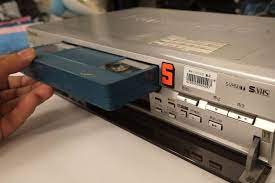 ان جهاز اشرطة الفيديو أو الفيديو كاسيت أو مسجل اشرطة الفيديو عبارة عن مسجل منزلي يستعمل أشرطة ممغنطة متحركة لتسجيل الصوت و الصورة من البث التلفزيوني مع امكانية إعادة عرض التسجيل لاحقا و تكراراه أو غزالته و تسجيل بدائل له . كما أصبح لاحقا يتيح امكانية برمجة التسجيل غيابيا (من قناة معنية و في وقت معين ) .لمحة تاريخية من الفيديو كاسيت الى الفيديو ديسك : ان تاريخ الفيديو كاسيت مرتبط بتاريخ نقل الصورة بشكل عام منذ سبعينيات القرن التاسع عشر  و لكن النقلة النوعية الحاسمة في هذا المجال كانت في أواخر العشرينيات من القرن العشرين ، حين امكن نقل صورة الفيديو بالوسائل اللاسلكية ثم تسجيل اشارتها على أشرطة أو اسطوانات مدمجة. و قد ارتبط كل ذلك باختراع صمامات المسح الالكتروني الضرورية لعمل التلفزيون إلكترونيا ، حيث تم العمل على تفعيل استقبال إشارة الفيديو و تسجيلها، بعد أن تم إنتاجها ميكانيا أو كهربائيا و كان اول جهاز تلفزيون الكتروني استقبل صورة فيديو بواسطة إشارة كهربائية مسحت على صمام أشعة المهبط من نوعية هذه الصمامات و ذلك بعدما عمل التلفزيون لفترة قصيرة ميكانكيا باستخدام قرص "نيبكوف" و تقنية المسح الآلي.و منذ السنوات الاولى لظهور التلفزيون حاولت الشركات ايجاد وسيلة لتسجيل الإشارة التلفزيونية فاهتدت الى استخدام أشرطة ميغناطسية متفاوتة الشكل و الحجم و السعر سميت "أشرطة فيديو " و بعد أن كان حجمها كبير ( نصف حجم ثلاجة كبيرة ) و سعرها مرتفعا ( خمسين الف دولار ) و خدماتها محدودة ... اصبحت مع نهاية سبعنيات القرن الماضي محمولة و سعرها مقبولا و استعمالاتها متعددة، و ذلك قبل زوالها مطلع الالفية الجديدة أمام دعائم تسجيلية أرقى .ظهور اقراص الفيديو ( فيديو ديسك) و بداية النهاية : في اواخر التسعينات و اوائل الالفينات تخطت اجهزة الفيديو ديسك DVD  تدريجيا اجهزة الفيديو كاسيت كشكل اكثر شعبية للتسجيلات الفيديوية و خاصة بعدما بدأت مؤخرا مسجلات الـDVD  و غيرها من مسجلات الفيديو الرقمية بخفض اسعارها ، و في عام 2006 توقع رئيس موزعي برمجيات الفيديو هناك ان يكون هذا العام هو اخر عام تسوق فيه نظام  VHS  .تكنولوجيا الفيديو ديسك تسمح هذه التكنولوجيا بعرض كم هائل من المعلومات المقروءة والمسموعة والمرئية . و الفيديو ديسك عبارة عن قرص ذي تسجيل فيديو ، وهو يؤدي نفس مهام الفيديو كاسيت مع استعمال الاقراص بدا الاشرطة .ثالثا : تكنولوجيا التلتكس و الفيديوتكس التلتكست : أو البث التلفزيوني النصي عبارة عن خدمة نصية في اتجاه واحد تبث مع الإشارة التلفزيونية . و هو يحتاج إلى استغلال نظام بث خاص لخطوط المسح غير المستخدمة. و لقد أصبحت معظم التلفزيونات تعمل به منذ 1990 و ذلك بعد أن دشنته هيئة الإذاعة البريطانية عام 1972 و زاد من شعبيته في الثمانينات استعماله لفائدة الصم كنصوص مقروءة مرافقة للصورة بدلا من الصوت و يعمل هذا النظام الاتصالي على تقديم مجموعة من المعلومات النصية (المقروءة و الغير قابلة للتعديل ) في صفحات متتالية على شاشة التلفزيون ، تشمل عادة الأخبار الوطنية و الدولية و الرياضية حالة الطقس و برامج التلفزيون ... لكنه يسمح فقط بعرض المعلومات المكتوبة و الرسومات البيانية .الفيديوتكس : عبارة عن خدمة تفاعلية لتبادل المعلومات عبر جهاز الاستقبال التلفزيوني و باستعمال الحاسوب حيث يستطيع المستفيد من هذه الخدمة ان يتصل بالحاسوب المركزي بواسطة طرفية الفيديوتكس (لوحة مفاتيح-شاشة ) عن طريق الشبكة العامة للاتصالات بغرض الحصول على معلومات متخصصة ، كما يمكن للمستفيد من الخدمة ان يدخل معلومات إلى قواعد المعطيات أو يعدل فيها إن كان يملك ذلك الحق .وعليه تتضمن خدمة الفيديوتكس التواصلية ارسال صفحات متكونة من نصوص و رسوم بيانية بسيطة استجابة لطلب المستخدمين و ذلك بهدف عرضها على شاشة التلفزيون أو على شاشة مماثلة .و تعتبر اهم عيوب الفيديوتكس بانه نظام بطيئ و يقدم معلومات ثابثة نسبيا ، و شبكته غير مرنة و عدد مستعمليها محدود و خدماتها مكلفة كما انها تتطلب جهاز منزلي خاص باستعماله .إما عن ايجابياته فتتمثل اساسا في بعض تسهيلات الاستعمال مثل ما يسمى بـ انظمة الأكشاك التي لا تتطلب اي اشتراك خاص ولا تحديد هوية المستعمل و التي يمكن فوترتها مع الهاتف ، كما ان له مجموعة اخرى من الميزات (مقارنة مع التلتكست) تتلخص في آنيته و سرعته بالإضافة الى كونه تفاعليا، اي ثنائي الإتجاه و ذلك بخلاف معاصريه ن التلتكست و الراديو و التلفزيون .